EK-2 Kalibrasyon Test Talep Formu 	İMZA / SIGNATURE(*) Roketsan tarafından verilecektir (Issued by Roketsan).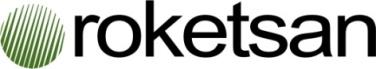 KALİBRASYON TEST TALEP FORMU / TEST REQUEST FORMKALİBRASYON TEST TALEP FORMU / TEST REQUEST FORMKALİBRASYON TEST TALEP FORMU / TEST REQUEST FORMKALİBRASYON TEST TALEP FORMU / TEST REQUEST FORMKALİBRASYON TEST TALEP FORMU / TEST REQUEST FORMKALİBRASYON TEST TALEP FORMU / TEST REQUEST FORMKALİBRASYON TEST TALEP FORMU / TEST REQUEST FORMKALİBRASYON TEST TALEP FORMU / TEST REQUEST FORMTARİH / DATETARİH / DATETARİH / DATETARİH / DATETARİH / DATETALEP NO / ORDER NUMBERTALEP NO / ORDER NUMBERTALEP NO / ORDER NUMBERTALEP NO / ORDER NUMBERTALEP NO / ORDER NUMBERFİRMANIZIN ADI / COMPANY NAMEFİRMANIZIN ADI / COMPANY NAMEFİRMANIZIN ADI / COMPANY NAMEFİRMANIZIN ADI / COMPANY NAMEFİRMANIZIN ADI / COMPANY NAMEFİRMANIZIN ADRESİ / COMPANY ADDRESSFİRMANIZIN ADRESİ / COMPANY ADDRESSFİRMANIZIN ADRESİ / COMPANY ADDRESSFİRMANIZIN ADRESİ / COMPANY ADDRESSFİRMANIZIN ADRESİ / COMPANY ADDRESSVERGİ NO / TAX ID NUMBERVERGİ NO / TAX ID NUMBERVERGİ NO / TAX ID NUMBERVERGİ NO / TAX ID NUMBERVERGİ NO / TAX ID NUMBERYETKİLİNİN ADI VE SOYADI / NAME and SURNAMEYETKİLİNİN ADI VE SOYADI / NAME and SURNAMEYETKİLİNİN ADI VE SOYADI / NAME and SURNAMEYETKİLİNİN ADI VE SOYADI / NAME and SURNAMEYETKİLİNİN ADI VE SOYADI / NAME and SURNAMETELEFON NO / TELEPHONE NUMBERTELEFON NO / TELEPHONE NUMBERTELEFON NO / TELEPHONE NUMBERTELEFON NO / TELEPHONE NUMBERTELEFON NO / TELEPHONE NUMBERFAKS NO / FAX NUMBERFAKS NO / FAX NUMBERFAKS NO / FAX NUMBERFAKS NO / FAX NUMBERFAKS NO / FAX NUMBERE-MAIL E-MAIL E-MAIL E-MAIL E-MAIL TALEP EDİLEN TEST İÇİN AKREDİTASYON TALEBİ VAR MI?TALEP EDİLEN TEST İÇİN AKREDİTASYON TALEBİ VAR MI?TALEP EDİLEN TEST İÇİN AKREDİTASYON TALEBİ VAR MI?TALEP EDİLEN TEST İÇİN AKREDİTASYON TALEBİ VAR MI?TALEP EDİLEN TEST İÇİN AKREDİTASYON TALEBİ VAR MI?TALEP EDİLEN TESTLER / THE REQUESTED TESTSTALEP EDİLEN TESTLER / THE REQUESTED TESTSTALEP EDİLEN TESTLER / THE REQUESTED TESTSTALEP EDİLEN TESTLER / THE REQUESTED TESTSTALEP EDİLEN TESTLER / THE REQUESTED TESTSTALEP EDİLEN TESTLER / THE REQUESTED TESTSTALEP EDİLEN TESTLER / THE REQUESTED TESTSTALEP EDİLEN TESTLER / THE REQUESTED TESTSTALEP EDİLEN TESTLER / THE REQUESTED TESTSTALEP EDİLEN TESTLER / THE REQUESTED TESTSTALEP EDİLEN TESTLER / THE REQUESTED TESTSTALEP EDİLEN TESTLER / THE REQUESTED TESTSADI / NAMEÜRETİCİ / MANUFACTURERMODEL MODEL MODEL SERİ NO / SERIAL NUMBERÖLÇÜM ARALIĞI / MEASUREMENT RANGEÖLÇÜM ARALIĞI / MEASUREMENT RANGEHASSASİYET / RESOLUTIONkullanılması istenen özel metot / THE REQUESTED SPECIAL METHOD kullanılması istenen özel metot / THE REQUESTED SPECIAL METHOD ADETELDEN / HAND-DELIVERELDEN / HAND-DELIVERELDEN / HAND-DELIVERELDEN / HAND-DELIVERKARGO / CARGOKARGO / CARGOKARGO / CARGOYERİNDE / ON-SITEYERİNDE / ON-SITECİHAZ GELİŞ / ARRIVAL of EQUIPMENTCİHAZ GELİŞ / ARRIVAL of EQUIPMENTCİHAZ GELİŞ / ARRIVAL of EQUIPMENTCİHAZ GELİŞ / ARRIVAL of EQUIPMENTCİHAZ GİDİŞ / DEPARTURE of EQUIPMENT CİHAZ GİDİŞ / DEPARTURE of EQUIPMENT CİHAZ GİDİŞ / DEPARTURE of EQUIPMENT CİHAZ GİDİŞ / DEPARTURE of EQUIPMENT TESTLERE NEZARET EDİLECEK Mİ? ANY SUPERVISOR TO THE TEST?TESTLERE NEZARET EDİLECEK Mİ? ANY SUPERVISOR TO THE TEST?TESTLERE NEZARET EDİLECEK Mİ? ANY SUPERVISOR TO THE TEST?TESTLERE NEZARET EDİLECEK Mİ? ANY SUPERVISOR TO THE TEST?EVET (YES)    /  HAYIR (NO)  EVET (YES)    /  HAYIR (NO)  EVET (YES)    /  HAYIR (NO)  EVET (YES)    /  HAYIR (NO)  EVET (YES)    /  HAYIR (NO)  EVET (YES)    /  HAYIR (NO)  EVET (YES)    /  HAYIR (NO)  EVET (YES)    /  HAYIR (NO)  EVET (YES)    /  HAYIR (NO)  KARAR KURALI UYGULANMASI TALEBİ APPLY DECİSİON RULE (*)KARAR KURALI UYGULANMASI TALEBİ APPLY DECİSİON RULE (*)KARAR KURALI UYGULANMASI TALEBİ APPLY DECİSİON RULE (*)KARAR KURALI UYGULANMASI TALEBİ APPLY DECİSİON RULE (*)EVET (YES)    /  HAYIR (NO)  EVET (YES)    /  HAYIR (NO)  EVET (YES)    /  HAYIR (NO)  EVET (YES)    /  HAYIR (NO)  EVET (YES)    /  HAYIR (NO)  EVET (YES)    /  HAYIR (NO)  EVET (YES)    /  HAYIR (NO)  EVET (YES)    /  HAYIR (NO)  EVET (YES)    /  HAYIR (NO)  (*) KALİBRASYON SİSTEMLERİ YÖNETİM BİRİMİKARAR KURALI UYGULAMA MADDELERİKalite Yönetim Direktörlüğü Kalibrasyon Sistemleri Yönetim Birimi tesislerinde akreditasyon kapsamı dahilinde gerçekleştirilecek olan kalibrasyon işlemlerinde uygulanacak karar kuralı maddeleri aşağıdaki gibidir.Durum-1- Kalibrasyon sonuçları k=2 için %95 güven aralığı ile verilen bir cihazla ölçülen üründe, ölçüm sonucunun ve belirsizlik aralığının tamamının orta çizgi ile üst veya alt tolerans limiti içerisinde kalması bu ürünün %95 olasılıkla uygun olduğunu gösterir. Durum-2-  Kalibrasyon sonuçları k=2 için %95 güven aralığı ile verilen bir cihazla ölçülen üründe, ölçüm sonucunun alt veya üst tolerans limiti içinde kalması, gerçek değeri içerisinde bulunduran bir bölgenin bir kısmının alt veya üst tolerans limiti dışında kalması, bu ürünün uygun olma olasılığı %95’ten daha küçük olduğunu gösterir.Durum-3-  Kalibrasyon sonuçları k=2 için %95 güven aralığı ile verilen bir cihazla ölçülen üründe, ölçüm sonucunun alt veya üst tolerans limiti ile çakışması durumunda bu ürünün uygun olma olasılığı %47,5  olduğunu gösterir.Durum-4- Ölçülen sonuç, belirsizlik aralığının yarısından az bir pay ile alt veya üst tolerans limitinin dışındadır; ürünün uygun olma olasılığı +47,5’ten küçük olduğunu gösterir.Durum-5- Ölçüm sonucu ve %95 güven aralığı gerçek değerin bulunduğu aralık alt veya üst tolerans limitinin dışında olduğunda; bu ürün spesifikasyonlara uygun değildir. 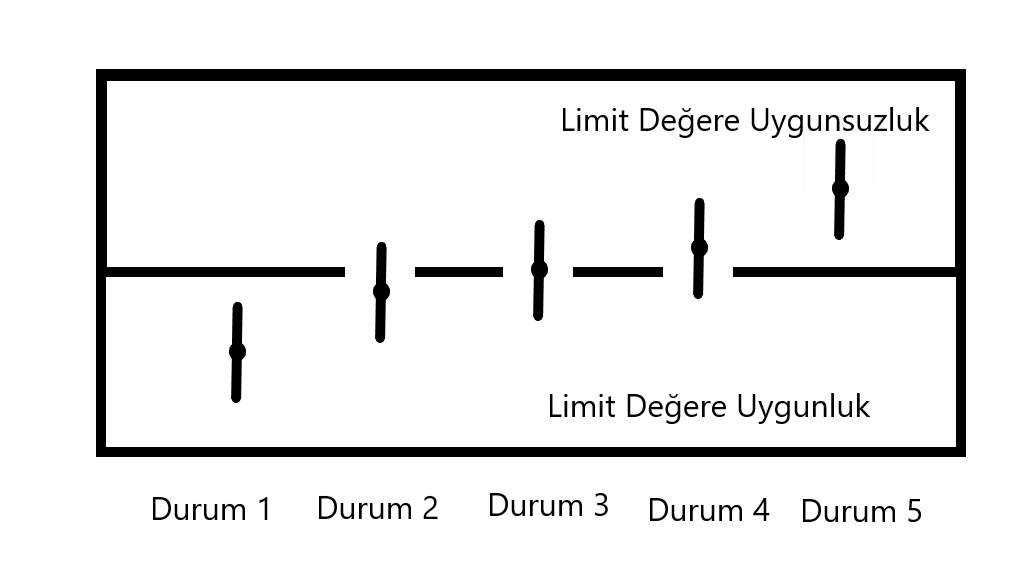 